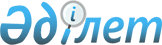 О внесении дополнения в постановление акимата области от 2 апреля 2004 года N 83 "Об установлении в заповедной зоне северной части Каспийского моря охранной зоны с заказным режимом эксплуатации водного транспорта" и о признании утратившим силу некоторых постановлений акимата области
					
			Утративший силу
			
			
		
					Постановление Атырауского областного акимата от 29 июня 2007 года N 163
зарегистрировано Департаментом юстиции Атырауской области 18 июля 2007 года за N 2495. Утратило силу решением акима Атырауской области от 28 января 2008 года № 31      Сноска. Утратило силу решением акима Атырауской области от 28.01.2008 № 31.



      В соответствии со статьей 27 Закона Республики Казахстан от 23 января 2001 года N 148 "О местном государственном управлении в Республике Казахстан", статьями 27, 28 Закона Республики Казахстан от 24 марта 1998 года N 213 "О нормативных правовых актах»акимат области постановляет:



      1. Внести в постановление акимата области от 2 апреля 2004 года N 83 "Об установлении в заповедной зоне северной части Каспийского моря охранной зоны с заказным режимом эксплуатации водного транспорта»(зарегистрировано Департаментом юстиции Атырауской области от 4 мая 2004 года N 1947, опубликовано в газетах "Атырау" от 3 августа 2004 года N 89 и "Прикаспийская коммуна" от 20 мая 2004 года N 57, внесено изменение постановлением акимата области N 165 от 20 июня 2006 года, зарегистрировано Департаментом юстиции Атырауской области от 10 июля 2006 года N 2465, опубликовано в газетах "Атырау" и "Прикаспийская коммуна" от 29 июля 2006 года N 90), следующее дополнение: 

      в приложении указанного постановления: 

      в графе 5 "Допускаемые мощности и режим работы двигателя в охранной зоне": 

      в строке 3 после слов "Мощность двигателя не более 150 лошадиных сил", дополнить словами "допускается мощность двигателя до 251 лошадиных сил, при наличии тахометра. Режим работы двигателя в охранной зоне не более 1000 оборотов в минуту.".



      2. Отменить постановление акимата области от 3 апреля 2007 года N 88 "О внесении дополнения в постановление акимата области от 2 апреля 2004 года N 83 "Об установлении в заповедной зоне северной части Каспийского моря охранной зоны с заказным режимом эксплуатации водного транспорта".



      3. Признать утратившим силу постановление акимата области от 13 марта 2007 года N 72а "Об утверждении Правил субсидирования стоимости услуг по подаче воды сельскохозяйственным товаропроизводителям".



      4. Контроль за исполнением настоящего постановления возложить на Тасыбаева М.М. - заместителя акима области.



      5. Настоящее постановление вводится в действие по истечении десяти календарных дней после дня официального опубликования.      Аким области
					© 2012. РГП на ПХВ «Институт законодательства и правовой информации Республики Казахстан» Министерства юстиции Республики Казахстан
				